	Р Е Ш Е Н И Е	    от  «11» октября   2019 г.      с. Московское            № 19Об утверждении Порядка подведения итогов продажи муниципального имущества Московского сельсовета Усть-Абаканского района и порядка заключения с покупателем договора купли-продажи муниципального имущества Московского сельсовета Усть-Абаканского района без объявления ценыВ соответствии со статьей 24 Федерального закона от 21.12.2001 № 178-ФЗ «О приватизации государственного и муниципального имущества», пунктом  5 ч.10 статьи 35 Федерального закона от 06.10.2003г. № 131-ФЗ «Об общих принципах организации местного самоуправления в Российской Федерации»,  руководствуясь постановлением Правительства РФ от 22.07.2002 № 549 «Об утверждении Положений об организации продажи государственного или муниципального имущества посредством публичного предложения и без объявления цены», Уставом Московского сельсовета Усть-Абаканского района, Совет депутатов Московского сельсовета Усть-Абаканского районаРЕШИЛ:1. Утвердить Порядок подведения итогов продажи муниципального имущества Московского сельсовета Усть-Абаканского района (приложение № 1).2. Утвердить Порядок заключения с покупателем договора купли-продажи муниципального имущества Московского сельсовета Усть-Абаканского района без объявления цены (приложение № 2).3. Настоящее Решение вступает в силу со дня его официального опубликования (обнародования).4. Контроль за выполнением настоящего решения оставляю за собой.Глава Московского сельсовета Усть-Абаканского района                                                         А.Н. АлимовПриложение № 1к решению Советадепутатов Московского сельсовета Усть-Абаканского района от ________ №__ПОРЯДОКподведения итогов продажи муниципального имущества Московского сельсовета Усть-Абаканского района1. Общие положения1.1. Настоящий Порядок разработан в соответствии с Федеральным законом от 21.12.2001 № 178-ФЗ «О приватизации государственного и муниципального имущества», Постановлением Правительства Российской Федерации от 22.07.2002 № 549 «Об утверждении положений об организации продажи государственного или муниципального имущества посредством публичного предложения и без объявления цены».  1.2. Настоящий Порядок определяет процедуру подведения итогов продажи муниципального имущества Московского сельсовета Усть-Абаканского района (далее - имущество) без объявления цены.1.3. Продажу имущества, подведение итогов продажи без объявления цены осуществляет администрация Московского сельсовета Усть-Абаканского района (далее - администрация).2. Порядок подведения итогов продажи муниципального имущества.  2.1. Продавец в процессе подготовки и проведения продажи имущества:а) устанавливает срок приема заявок на приобретение имущества (дата и время начала и окончания приема заявок), а также дату подведения итогов продажи имущества;б) организует подготовку и размещение информационного сообщения о продаже имущества в информационно-телекоммуникационной сети Интернет (далее - сеть Интернет) в соответствии с требованиями, установленными Федеральным законом от 21.12.2001 № 178-ФЗ «О приватизации государственного и муниципального имущества» и настоящим Порядком;в) принимает заявки юридических и физических лиц на приобретение имущества (далее именуются соответственно - заявки и претенденты), а также прилагаемые к ним предложения о цене приобретения имущества и другие документы по описи, представленной претендентом;г) ведет учет заявок и предложений о цене приобретения имущества путем их регистрации в установленном продавцом порядке;д) уведомляет претендента об отказе в рассмотрении поданной им заявки и предложения о цене приобретения имущества или о признании его покупателем имущества;е) заключает с покупателем договор купли-продажи имущества;ж) производит расчеты с покупателем;з) организует подготовку и размещение информационного сообщения об итогах продажи имущества в сети Интернет в соответствии с требованиями, установленными Федеральным законом от 21.12.2001 N 178-ФЗ "О приватизации государственного и муниципального имущества" и настоящим Порядком;и) обеспечивает передачу имущества покупателю и совершает необходимые действия, связанные с переходом права собственности на него;к) осуществляет иные функции, предусмотренные Федеральным законом от 21.12.2001 № 178-ФЗ «О приватизации государственного и муниципального имущества» и настоящим Порядком.2.1. Рассмотрение представленных претендентами документов осуществляет формируемая администрацией комиссия. В состав комиссии в обязательном порядке включаются специалист администрации в должностные обязанности которого входят вопросы в сфере имущественных и земельных отношений, экономики, а также другие специалисты администрации.2.3. Определение покупателя имущества осуществляется на заседании комиссии в объявленный в информационном сообщении день подведения итогов продажи. Для определения покупателя комиссия вскрывает конверты с предложениями о цене приобретаемого имущества. При вскрытии конвертов с предложениями могут присутствовать подавшие их претенденты или их представители.2.4. По результатам рассмотрения представленных документов комиссия принимает по каждой зарегистрированной заявке отдельное решение о рассмотрении предложений о цене приобретения имущества, которое оформляется протоколом об итогах продажи имущества. Указанный протокол подписывается всеми членами комиссии.2.5. Протокол об итогах продажи имущества должен содержать:сведения об имуществе; общее количество зарегистрированных заявок;сведения об отказах в рассмотрении предложений о цене приобретения имущества с указанием подавших их претендентов и причин отказов; сведения о рассмотренных предложениях о цене приобретения имущества с указанием подавших их претендентов; сведения о покупателе имущества; цену приобретения имущества, предложенную покупателем; иные сведения, установленные комиссией.2.6. Покупателем имущества признается:а) при принятии к рассмотрению одного предложения о цене приобретения имущества - претендент, подавший это предложение;б) при принятии к рассмотрению нескольких предложений о цене приобретения имущества - претендент, предложивший наибольшую цену за продаваемое имущество;в) при принятии к рассмотрению нескольких одинаковых предложений о цене приобретения имущества - претендент, заявка которого была зарегистрирована ранее других.2.7. Уведомления об отказе в принятии поданного претендентом предложения о цене приобретения имущества и о признании претендента покупателем имущества выдаются соответственно претендентам и покупателю или их представителям под расписку в день подведения итогов продажи имущества либо высылаются в их адрес заказным письмом в течение 3 дней со дня подведения итогов продажи имущества.2.8. Если в указанный в информационном сообщении срок для приема заявок ни одна заявка не была зарегистрирована либо по результатам рассмотрения зарегистрированных заявок ни одно предложение о цене приобретения имущества не было принято к рассмотрению, продажа имущества признается несостоявшейся, что фиксируется в протоколе об итогах продажи имущества.2.9. Информационное сообщение об итогах продажи имущества публикуется в официальном печатном издании и размещается на официальных сайтах в сети Интернет в соответствии с требованиями, установленными Федеральным законом «О приватизации государственного и муниципального имущества», а также не позднее рабочего дня, следующего за днем подведения итогов продажи имущества, на сайте продавца в сети Интернет.Приложение № 2 к Решению Советадепутатов Московского сельсовета Усть-Абаканского районаот __ №__ПОРЯДОКзаключения с покупателем договора купли-продажи муниципального имущества Московского сельсовета Усть-Абаканского района без объявления цены1. Общие положения1.1. Настоящий Порядок разработан в соответствии с Федеральным законом от 21.12.2001 № 178-ФЗ «О приватизации государственного и муниципального имущества», Постановлением Правительства Российской Федерации от 22.07.2002 № 549 «Об утверждении положений об организации продажи государственного или муниципального имущества посредством публичного предложения и без объявления цены».  1.2. Настоящий Порядок определяет процедуру заключения с покупателем договора купли-продажи муниципального имущества Московского сельсовета Усть-Абаканского района (далее - имущество) без объявления цены.2. Порядок заключения с покупателем договора купли-продажи муниципального имущества2.1. Договор купли-продажи имущества заключается в течение 10 дней с даты подведения итогов продажи.2.2. Договор купли-продажи имущества должен содержать все существенные условия, предусмотренные для таких договоров Гражданским кодексом Российской Федерации, Федеральным законом от 21.12.2001 № 178-ФЗ «О приватизации государственного и муниципального имущества», иными нормативными правовыми актами.Оплата имущества производится в размере предложенной покупателем цены приобретения имущества.Форма платежа (единовременная оплата имущества либо предоставление рассрочки) устанавливается решением комиссии по приватизации муниципального имущества. 2.3. При уклонении покупателя от заключения договора купли-продажи имущества в установленный срок покупатель утрачивает право на заключение такого договора. В этом случае продажа имущества признается несостоявшейся.2.4. В договоре купли-продажи предусматривается условие об уплате покупателем штрафа в размере не менее 5 процентов от начальной цены в случае уклонения или отказа от оплаты имущества. Неустойка в случае уклонения, невнесения в срок, отказа от оплаты имущества покупателем устанавливается в размере 0,1 процента от суммы платежа за каждый день просрочки.2.5. Порядок передачи имущества (в том числе приобретенного в рассрочку) определяется в соответствии с договором купли-продажи. Право собственности на приобретаемое имущество переходит к покупателю после полной его оплаты, что определяется указанным договором, если иное не установлено федеральным законодательством.2.6. Факт оплаты имущества и поступление денежных средств на счет администрации в размере и сроки, указанные в договоре купли-продажи имущества, подтверждаются банковской выпиской к лицевому счету   и платежным поручением с отметкой банка.2.7. Администрация не позднее чем через 10 дней после полной оплаты имущества обеспечивает получение покупателем документации, необходимой для государственной регистрации сделки купли-продажи имущества и государственной регистрации перехода права собственности, вытекающего из такой сделки.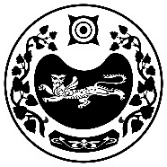 СОВЕТ ДЕПУТАТОВМОСКОВСКОГО СЕЛЬСОВЕТАУСТЬ-АБАКАНСКОГО РАЙОНА РЕСПУБЛИКИ ХАКАСИЯ